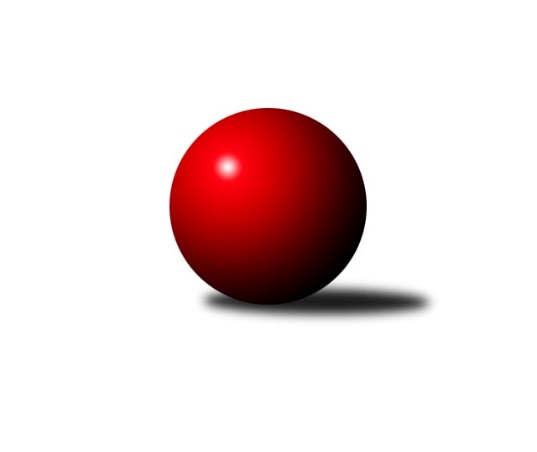 Č.14Ročník 2019/2020	6.12.2019Nejlepšího výkonu v tomto kole: 1631 dosáhlo družstvo: KK Hranice Meziokresní přebor - Nový Jičín, Přerov, Vsetín 2019/2020Výsledky 14. kolaSouhrnný přehled výsledků:TJ Nový Jičín˝C˝	- TJ Nový Jičín˝B˝	2:4	1527:1554	6.0:2.0	4.12.TJ Spartak Bílovec˝B˝	- TJ Frenštát pod Radhoštěm 	5:1	1592:1408	6.0:2.0	5.12.Kelč˝B˝	- TJ Odry C	5:1	1554:1462	6.0:2.0	5.12.KK Hranice 	- KK Lipník nad Bečvou˝C˝	5:1	1631:1486	5.0:3.0	6.12.Tabulka družstev:	1.	KK Hranice	14	10	0	4	59.0 : 25.0 	70.5 : 41.5 	 1593	20	2.	TJ Odry C	14	9	0	5	52.5 : 31.5 	63.0 : 49.0 	 1532	18	3.	TJ Spartak Bílovec˝B˝	14	9	0	5	52.0 : 32.0 	60.0 : 52.0 	 1545	18	4.	KK Lipník nad Bečvou˝C˝	14	8	1	5	45.5 : 38.5 	64.5 : 47.5 	 1505	17	5.	TJ Frenštát pod Radhoštěm	14	6	0	8	32.5 : 51.5 	48.0 : 64.0 	 1485	12	6.	Kelč˝B˝	14	5	1	8	38.5 : 45.5 	52.0 : 60.0 	 1512	11	7.	TJ Nový Jičín˝B˝	14	4	1	9	30.0 : 54.0 	47.0 : 65.0 	 1479	9	8.	TJ Nový Jičín˝C˝	14	3	1	10	26.0 : 58.0 	43.0 : 69.0 	 1454	7Podrobné výsledky kola:	 TJ Nový Jičín˝C˝	1527	2:4	1554	TJ Nový Jičín˝B˝	Josef Tatay	 	 199 	 196 		395 	 2:0 	 386 	 	192 	 194		Martin D´Agnolo	Nikolas Chovanec	 	 193 	 200 		393 	 2:0 	 381 	 	182 	 199		Eva Telčerová	Jan Schwarzer	 	 187 	 180 		367 	 1:1 	 412 	 	184 	 228		Miroslav Bár	Ivana Volná	 	 182 	 190 		372 	 1:1 	 375 	 	186 	 189		Jiří Plešekrozhodčí: Nejlepší výkon utkání: 412 - Miroslav Bár	 TJ Spartak Bílovec˝B˝	1592	5:1	1408	TJ Frenštát pod Radhoštěm 	Emil Rubač	 	 200 	 209 		409 	 2:0 	 336 	 	158 	 178		Miroslav Makový	Miloš Šrot	 	 172 	 180 		352 	 0:2 	 435 	 	227 	 208		Milan Kučera	Přemysl Horák	 	 201 	 223 		424 	 2:0 	 282 	 	153 	 129		Zdeněk Bordovský	Michal Kudela	 	 193 	 214 		407 	 2:0 	 355 	 	177 	 178		Jiří Petrrozhodčí: Nejlepší výkon utkání: 435 - Milan Kučera	 Kelč˝B˝	1554	5:1	1462	TJ Odry C	Radomír Koleček	 	 178 	 180 		358 	 0:2 	 385 	 	192 	 193		Rudolf Chuděj	Jiří Janošek	 	 185 	 218 		403 	 2:0 	 367 	 	165 	 202		Pavel Janča	Antonín Pitrun	 	 210 	 195 		405 	 2:0 	 354 	 	177 	 177		Věra Ovšáková	Stanislav Pitrun	 	 186 	 202 		388 	 2:0 	 356 	 	185 	 171		Lucie Kučákovározhodčí: Nejlepší výkon utkání: 405 - Antonín Pitrun	 KK Hranice 	1631	5:1	1486	KK Lipník nad Bečvou˝C˝	Jiří Terrich	 	 204 	 188 		392 	 1:1 	 379 	 	181 	 198		Jan Špalek	František Opravil	 	 216 	 206 		422 	 2:0 	 368 	 	184 	 184		Kamila Macíková	Jaroslav Ledvina	 	 175 	 189 		364 	 0:2 	 383 	 	193 	 190		Zdeněk Khol	Anna Ledvinová	 	 221 	 232 		453 	 2:0 	 356 	 	189 	 167		Ladislav Mandákrozhodčí: Vedoucí družstevNejlepší výkon utkání: 453 - Anna LedvinováPořadí jednotlivců:	jméno hráče	družstvo	celkem	plné	dorážka	chyby	poměr kuž.	Maximum	1.	František Opravil 	KK Hranice 	418.33	285.6	132.7	4.7	6/7	(442)	2.	Anna Ledvinová 	KK Hranice 	417.19	286.6	130.6	3.7	7/7	(466)	3.	Michal Kudela 	TJ Spartak Bílovec˝B˝	415.68	289.3	126.4	5.1	6/7	(441)	4.	Milan Kučera 	TJ Frenštát pod Radhoštěm 	408.70	282.8	125.9	6.3	5/7	(439)	5.	Ladislav Mandák 	KK Lipník nad Bečvou˝C˝	404.38	271.4	133.0	6.2	6/7	(457)	6.	Jan Špalek 	KK Lipník nad Bečvou˝C˝	403.53	282.8	120.8	8.2	6/7	(439)	7.	Přemysl Horák 	TJ Spartak Bílovec˝B˝	401.18	286.4	114.7	9.2	7/7	(442)	8.	Jiří Janošek 	Kelč˝B˝	396.90	276.4	120.5	6.8	7/7	(428)	9.	Nikolas Chovanec 	TJ Nový Jičín˝C˝	390.40	284.8	105.6	9.8	6/7	(419)	10.	Jaroslav Ledvina 	KK Hranice 	388.98	268.0	121.0	8.0	7/7	(425)	11.	Pavel Janča 	TJ Odry C	388.96	282.3	106.7	9.8	6/7	(418)	12.	Martin D´Agnolo 	TJ Nový Jičín˝B˝	387.57	272.9	114.7	9.8	7/7	(414)	13.	Ota Beňo 	TJ Spartak Bílovec˝B˝	385.70	273.2	112.5	10.3	5/7	(428)	14.	Miroslav Bár 	TJ Nový Jičín˝B˝	385.64	273.2	112.4	10.4	7/7	(417)	15.	Josef Chvatík 	Kelč˝B˝	384.07	270.9	113.2	9.1	5/7	(425)	16.	Věra Ovšáková 	TJ Odry C	382.87	274.5	108.4	11.1	5/7	(427)	17.	Lucie Kučáková 	TJ Odry C	382.53	276.1	106.5	10.0	7/7	(426)	18.	Ivana Volná 	TJ Nový Jičín˝C˝	381.73	274.4	107.3	8.6	6/7	(425)	19.	Antonín Pitrun 	Kelč˝B˝	380.28	275.8	104.5	10.4	6/7	(445)	20.	Josef Schwarz 	KK Hranice 	377.08	269.3	107.8	11.3	6/7	(405)	21.	Rudolf Chuděj 	TJ Odry C	374.63	270.8	103.8	11.3	6/7	(398)	22.	Kamila Macíková 	KK Lipník nad Bečvou˝C˝	374.33	272.2	102.2	11.5	6/7	(402)	23.	Josef Tatay 	TJ Nový Jičín˝C˝	370.64	264.8	105.9	10.6	6/7	(414)	24.	Stanislav Pitrun 	Kelč˝B˝	370.07	268.4	101.6	13.2	7/7	(407)	25.	Emil Rubač 	TJ Spartak Bílovec˝B˝	368.74	264.2	104.5	12.1	7/7	(409)	26.	Radomír Koleček 	Kelč˝B˝	357.07	263.5	93.5	13.9	5/7	(432)	27.	Miroslav Baroš 	TJ Frenštát pod Radhoštěm 	351.80	256.1	95.7	12.1	5/7	(382)	28.	Jiří Plešek 	TJ Nový Jičín˝B˝	350.80	252.7	98.1	12.8	5/7	(391)	29.	Miloš Šrot 	TJ Spartak Bílovec˝B˝	349.83	254.8	95.1	13.9	5/7	(438)	30.	Adam Hlásný 	TJ Nový Jičín˝C˝	348.79	260.5	88.3	17.4	7/7	(382)		Pavel Šustek 	TJ Odry C	413.67	293.3	120.3	5.0	1/7	(431)		Martin Pavič 	TJ Odry C	411.50	286.5	125.0	5.3	4/7	(439)		Radim Babinec 	TJ Odry C	390.67	270.3	120.3	9.0	1/7	(406)		Jiří Terrich 	KK Hranice 	388.67	283.1	105.6	12.6	2/7	(439)		Martin Jarábek 	Kelč˝B˝	387.00	272.0	115.0	7.0	1/7	(387)		Miroslav Makový 	TJ Frenštát pod Radhoštěm 	385.75	279.4	106.3	9.3	4/7	(422)		Jiří Petr 	TJ Frenštát pod Radhoštěm 	382.56	270.8	111.8	9.6	4/7	(428)		Tomáš Binek 	TJ Frenštát pod Radhoštěm 	380.80	271.9	109.0	10.7	4/7	(401)		Martin Vavroš 	TJ Frenštát pod Radhoštěm 	379.44	269.7	109.8	8.9	3/7	(396)		Zdeněk Khol 	KK Lipník nad Bečvou˝C˝	378.75	269.4	109.4	11.0	4/7	(431)		Tomáš Polášek 	TJ Nový Jičín˝B˝	377.83	270.8	107.1	11.3	4/7	(395)		Jana Kulhánková 	KK Lipník nad Bečvou˝C˝	376.17	269.4	106.8	8.8	3/7	(387)		Eva Telčerová 	TJ Nový Jičín˝B˝	375.11	264.2	110.9	10.4	3/7	(405)		Zdeňka Terrichová 	KK Hranice 	373.00	271.5	101.5	10.5	2/7	(393)		Josef Šustek 	TJ Odry C	364.67	264.3	100.3	11.3	3/7	(377)		Jan Schwarzer 	TJ Nový Jičín˝C˝	364.57	262.7	101.9	11.8	2/7	(405)		Marie Pavelková 	Kelč˝B˝	363.00	267.0	96.0	9.0	1/7	(368)		Pavel Hedvíček 	TJ Frenštát pod Radhoštěm 	361.42	263.0	98.4	11.5	4/7	(413)		Zdeněk Zouna 	TJ Frenštát pod Radhoštěm 	340.00	224.0	116.0	16.0	1/7	(340)		Zbyněk Kamas 	Kelč˝B˝	338.00	236.0	102.0	13.0	1/7	(338)		Zdeněk Bordovský 	TJ Frenštát pod Radhoštěm 	335.83	251.6	84.3	17.7	4/7	(367)		Petr Tichánek 	TJ Nový Jičín˝B˝	326.88	238.9	88.0	17.2	4/7	(384)		Jiří Ticháček 	KK Lipník nad Bečvou˝C˝	320.67	241.7	79.0	21.0	3/7	(325)		Jana Ticháčková 	KK Lipník nad Bečvou˝C˝	302.89	216.0	86.9	19.2	3/7	(338)		Antonín Matyo 	TJ Nový Jičín˝C˝	260.50	204.5	56.0	29.0	2/7	(278)Sportovně technické informace:Starty náhradníků:registrační číslo	jméno a příjmení 	datum startu 	družstvo	číslo startu24470	Martin D'Agnolo	04.12.2019	TJ Nový Jičín˝B˝	14x
Hráči dopsaní na soupisku:registrační číslo	jméno a příjmení 	datum startu 	družstvo	Program dalšího kola:8.1.2020	st	16:30	TJ Nový Jičín˝C˝ - KK Hranice 	9.1.2020	čt	16:30	Kelč˝B˝ - KK Lipník nad Bečvou˝C˝	9.1.2020	čt	16:30	TJ Nový Jičín˝B˝ - TJ Frenštát pod Radhoštěm 	10.1.2020	pá	16:30	TJ Odry C - TJ Spartak Bílovec˝B˝	Nejlepší šestka kola - absolutněNejlepší šestka kola - absolutněNejlepší šestka kola - absolutněNejlepší šestka kola - absolutněNejlepší šestka kola - dle průměru kuželenNejlepší šestka kola - dle průměru kuželenNejlepší šestka kola - dle průměru kuželenNejlepší šestka kola - dle průměru kuželenNejlepší šestka kola - dle průměru kuželenPočetJménoNázev týmuVýkonPočetJménoNázev týmuPrůměr (%)Výkon9xAnna LedvinováHranice 4539xAnna LedvinováHranice 115.74533xMilan KučeraFrenštát 4353xMilan KučeraFrenštát 113.454356xPřemysl HorákBílovec B4246xPřemysl HorákBílovec B110.584249xFrantišek OpravilHranice 4228xFrantišek OpravilHranice 107.784223xMiroslav BárNový Jičín B4122xEmil RubačBílovec B106.674093xEmil RubačBílovec B4096xMichal KudelaBílovec B106.15407